Votre participation aux recommandations des défunts peut varier, elle est souhaitée comme ci-après: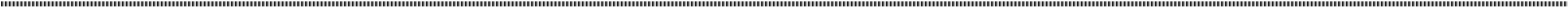 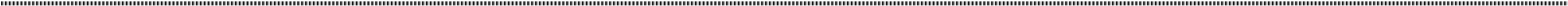 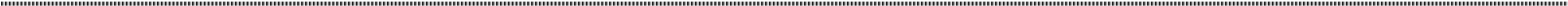 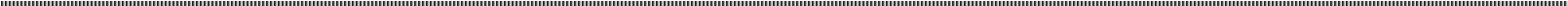 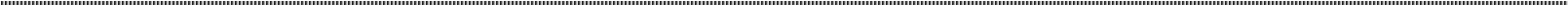 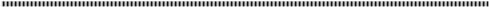 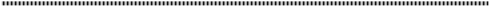 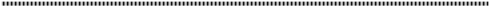 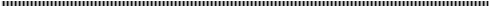 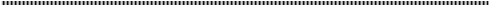 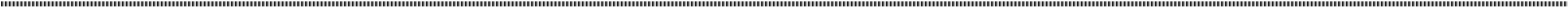 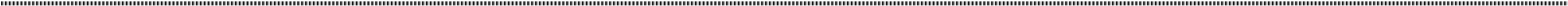 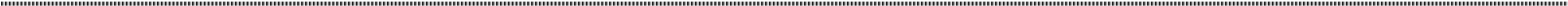 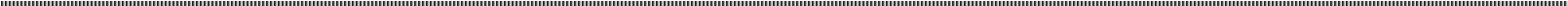 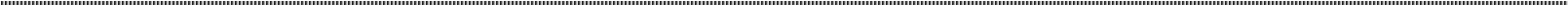 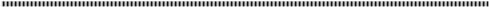 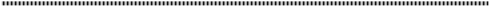 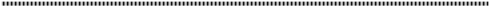 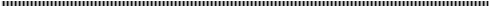 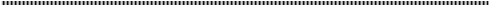 N.B. - Libellez votre chèque au nom de "Paroisse Sainte Marie en Pévèle" et déposer le tout  avant Dimanche 30 octobre 2022  Maison Paroissiale de - -> PONT à MARCQ    : 141 rue Nationale Permanences le  Samedi de 9h30 à 11 h30  ou chez : 	Mme Monique Delannoy  - 34  Rue Calmette Guérin   ENNEVELIN    -  Tél :  03 20 84 82 13  ou 06 34 38 60 40 Paroisse de Sainte Marie en Pévèle         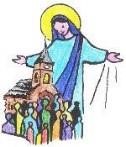 141 rue Nationale                        59710 Pont à Marcq                      Tél :   03 20 61 48 00 Paroisse de Sainte Marie en Pévèle         141 rue Nationale                        59710 Pont à Marcq                      Tél :   03 20 61 48 00 Enregistrement N°     Pourquoi offrir une messe  ?Offrir une messe pour un défunt, c’est l’accompagner vers la maison du Père, c’est s’unir par nos prières avec le défunt, «  c’est d’abord croire en la puissance d’amour que le  Christ manifeste dans l’eucharistie  » (Benoit VI).Pourquoi offrir une messe  ?Offrir une messe pour un défunt, c’est l’accompagner vers la maison du Père, c’est s’unir par nos prières avec le défunt, «  c’est d’abord croire en la puissance d’amour que le  Christ manifeste dans l’eucharistie  » (Benoit VI).Pourquoi offrir une messe  ?Offrir une messe pour un défunt, c’est l’accompagner vers la maison du Père, c’est s’unir par nos prières avec le défunt, «  c’est d’abord croire en la puissance d’amour que le  Christ manifeste dans l’eucharistie  » (Benoit VI).                                RECOMMANDATIONS  TOUSSAINT 2022 - Mardi  1er NOVEMBRE 2022Messe de 10h30 à  AVELIN Mardi  1er NOVEMBRE 2022Messe de 10h30 à  AVELIN Vos nom et adresse :Votre  téléphone :